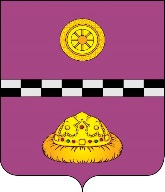 ПОСТАНОВЛЕНИЕот 10 декабря 2020 года                                                                                  № 710   Об утверждении целевых показателей заработной платы и численности педагогическихработников учреждений дополнительного образования Княжпогостского района на 2021 годВо исполнении указа Президента Российской Федерации от 07 мая 2012 г. № 597 «О мероприятиях по реализации государственной социальной политики» ПОСТАНОВЛЯЮ:Утвердить целевые показатели заработной платы и численности педагогических работников учреждений дополнительного образования Княжпогостского района на 2021 год согласно приложению к настоящему постановлению.Настоящее постановление вступает в силу с 1 января 2021 года.Контроль за исполнением настоящего постановления возложить на заместителя руководителя администрации муниципального района «Княжпогостский» М.В. Ховрина.Исполняющий обязанностируководителя администрации                                                             М.В. ХовринПриложение кпостановлению     администрации муниципального района «Княжпогостский»от «10» декабря 2020 г. № 710Целевые показатели среднемесячной заработной платы и численности отдельных категорий работников муниципальных учреждений муниципального района «Княжпогостский»Категории работников2021 год2021 годКатегории работниковЦелевой показатель численности (в среднегодовом исчислении), человекЦелевой показатель среднемесячной заработной платы, рублейПедагогические работники муниципальных учреждений дополнительного образования детей35,1034 718в том числе:педагогические работники муниципальных учреждений дополнительного образования в сфере культуры (детские школы искусств)16,240 301педагогические работники муниципальных учреждений дополнительного образования в сфере физической культуры и спорта (спортивные школы)3,033 260педагогические работники муниципальных учреждений дополнительного образования в сфере образования (дома детского творчества)15,929 305